Učenci, pozdravljeni.Glede predmeta Šport je za to obdobje pomembno, da se gibate na svežem zraku s sprehodi, tekom in vmes opravite nekaj gimnastičnih vaj za gibljivost in moč. Pri tem se NE DRUŽITE Z UČENCI NA IGRIŠČIH IN SPOŠTUJTE SPLOŠNA PRAVILA NIJZ in občine.V naslednjih tednih vam bom posredoval učno gradivo po tedenskih sklopih od 4. do 9. razreda. Gradivo bo raznovrstno, nekaj bo teorije, delo po e-učbeniku za šport in pa reševanje kvizov, ogled športnih video posnetkov itd.Predlagam vam, da se predvsem gibate, ko pa to zaradi okoliščin ni mogoče pa si ogledate gradiva, ki vam jih bom posredoval. O vsebini se bomo nato malo pogovorili, ko se spet vidimo v šoli. Sicer pa moja priporočila ostajajo enka, kot vam jih podajam v šoli: na primer - vsak dan naredite nekaj sklec, žabjih poskokov ter pojdite na sprehod ali lahkoten tek.Prijetno gibanje vam želim in ostanite zdravi.Učitelj ToniTEDENTelesne značilnosti in gibalne sposobnosti, poglavja 1-9 4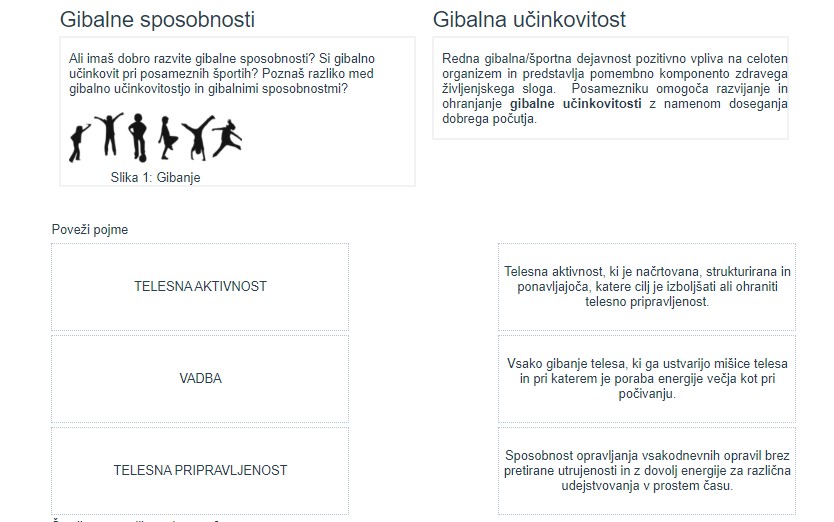 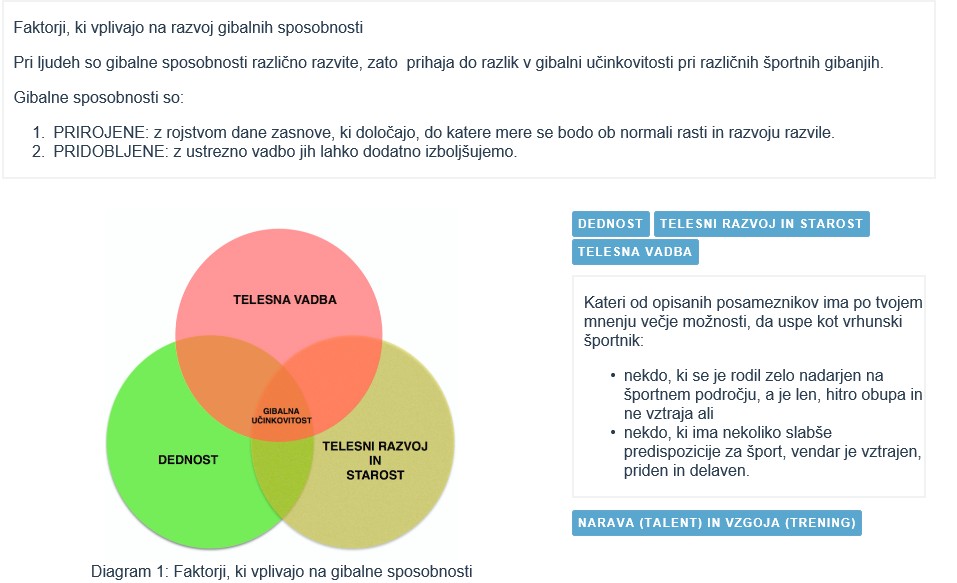 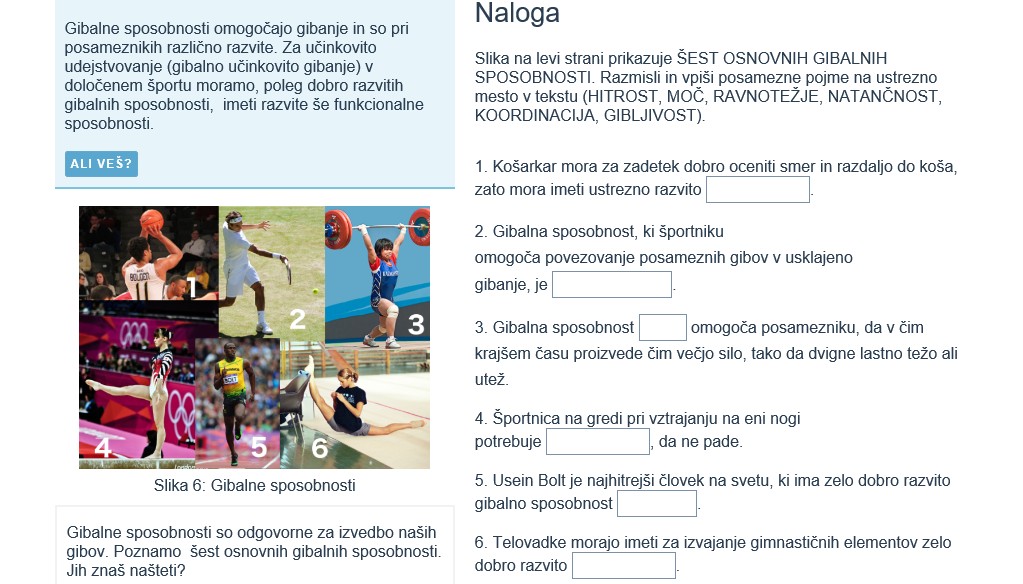 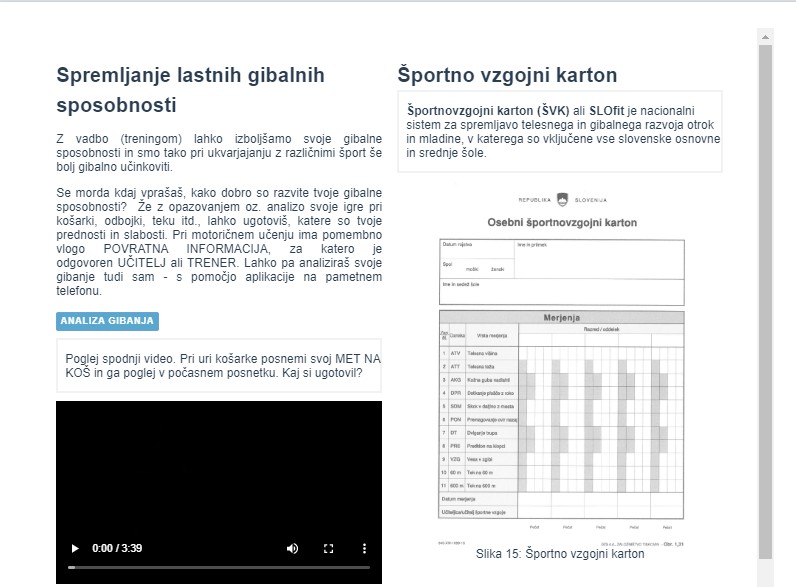 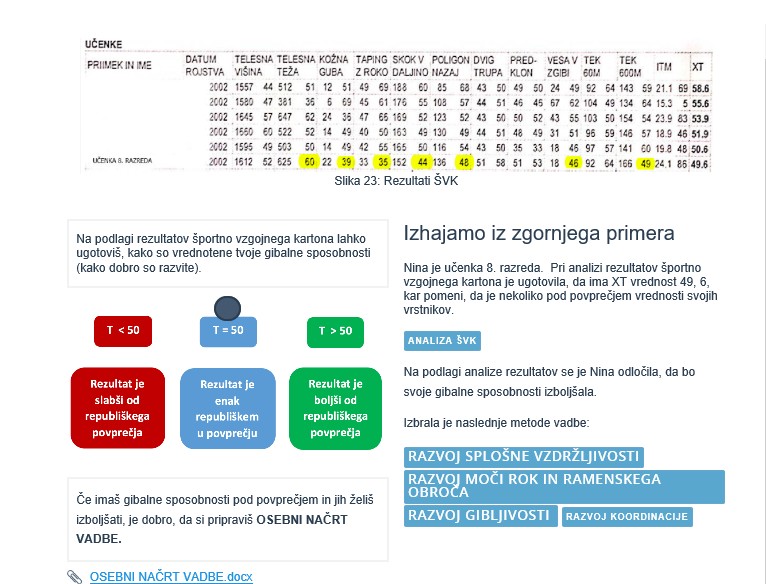 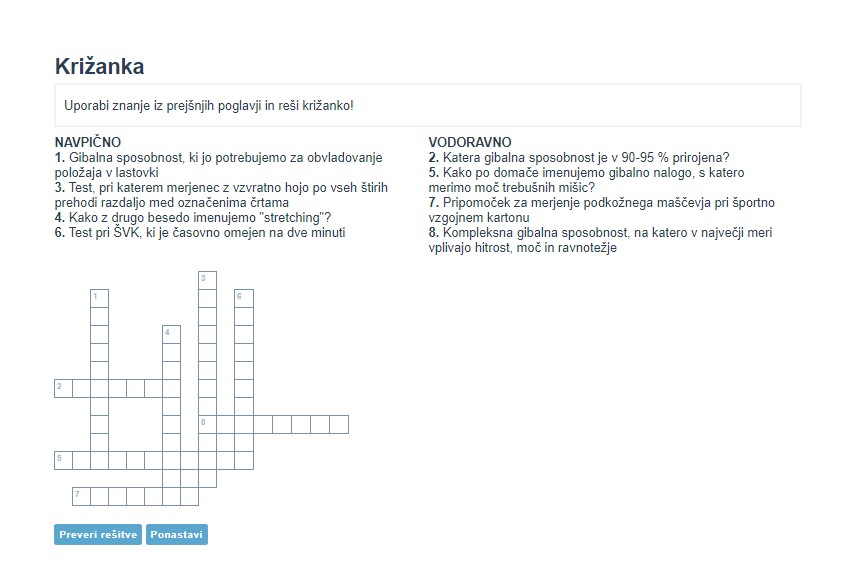 KvizKer smo pri športu ostali pri učnem sklopu Košarka, vam posredujem zanimiv kviz o košarki. Uspešno reševanje!http://kviz.kosarka-dezman.com/Navodila za e-učbenikPojdi na e učbenik in odpri meni v levem kotu zgoraj: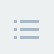 https://eucbeniki.sio.si/sport/index.html#page59751.htmlNadaljuješ lahko z listanjem po posameznih straneh e-učbenika ali pa slediš enakim poglavjem v nadaljevanju tega dokumneta (spodaj). V poglavjih, kjer najdeš kakšne naloge, lahko te seveda tudi rešiš.